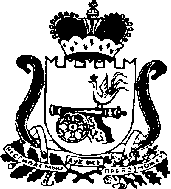 АДМИНИСТРАЦИЯГНЕЗДОВСКОГО СЕЛЬСКОГО ПОСЕЛЕНИЯСМОЛЕНСКОГО РАЙОНА СМОЛЕНСКОЙ ОБЛАСТИОт 27.12.2017г.                                                                                                             № 210ПОСТАНОВЛЕНИЕ      В целях приведения  Инструкции по работе с обращениями  граждан в Администрации Гнездовского сельского поселения Смоленского  района Смоленской области, утвержденной постановлением Администрации Гнездовского сельского поселения Смоленского района Смоленской области  от 29 декабря 2014 года  № 68,  в соответствие с Федеральным законом от 27 ноября 2017 года № 355-ФЗ «О внесении изменений в Федеральный закон «О порядке рассмотрения обращений граждан Российской Федерации», Администрация Гнездовского сельского поселения Смоленского  района Смоленской областиПОСТАНОВЛЯЕТ:   1. Внести в Инструкцию о порядке рассмотрения обращений граждан в Администрации Гнездовского сельского поселения Смоленского района Смоленской области», утвержденной  постановлением Администрации Гнездовского сельского поселения Смоленского района Смоленской области  от 29 декабря 2017  года  № 68 следующие  изменения:     1) в пункте 3:подпункт 3.1.  изложить в следующей редакции:«3.1. Письменное обращение гражданина, обратившегося в Администрацию Гнездовского сельского поселения или должностному лицу  должно содержать:наименование исполнительно-распорядительного органа местного самоуправления муниципального образования Гнездовского сельского поселения Смоленского района Смоленской области, либо фамилию, имя, отчество соответствующего должностного лица, либо должность соответствующего лица; фамилию, имя, отчество (последнее – при наличии) обратившегося гражданина; почтовый или электронный адрес, по которому должен быть направлен ответ или   уведомление о переадресации обращения; суть предложения, заявления, жалобы; личную подпись и дату.Обращение, поступившее в государственный орган, орган местного самоуправления или должностному лицу в форме электронного документа, подлежит рассмотрению в порядке, установленном настоящим Федеральным законом. В обращении гражданин в обязательном порядке указывает свои фамилию, имя, отчество (последнее - при наличии), адрес электронной почты, по которому должны быть направлены ответ, уведомление о переадресации обращения. Гражданин вправе приложить к такому обращению необходимые документы и материалы в электронной форме»;  подпункт  3.12. дополнить  абзацами  следующего содержания:           «- в случае, если текст письменного обращения не позволяет определить суть предложения, заявления или жалобы, ответ на обращение не дается и оно не подлежит направлению на рассмотрение в государственный орган, орган местного самоуправления или должностному лицу в соответствии с их компетенцией, о чем в течение семи дней со дня регистрации обращения сообщается гражданину, направившему обращение.»;         «-в случае поступления в государственный орган, орган местного самоуправления или должностному лицу письменного обращения, содержащего вопрос, ответ на который размещен в соответствии с частью 4 статьи 10 настоящего Федерального закона на официальном сайте данных государственного органа или органа местного самоуправления в информационно-телекоммуникационной сети "Интернет", гражданину, направившему обращение, в течение семи дней со дня регистрации обращения сообщается электронный адрес официального сайта в информационно-телекоммуникационной сети "Интернет", на котором размещен ответ на вопрос, поставленный в обращении, при этом обращение, содержащее обжалование судебного решения, не возвращается".      2) в разделе 5:- пункт 5.4. изложить в следующей редакции:«5.4. Ответ на обращение направляется в форме электронного документа по адресу электронной почты, указанному в обращении, поступившем в государственный орган, орган местного самоуправления или должностному лицу в форме электронного документа, и в письменной форме по почтовому адресу, указанному в обращении, поступившем в государственный орган, орган местного самоуправления или должностному лицу в письменной форме. Кроме того, на поступившее в государственный орган, орган местного самоуправления или должностному лицу обращение, содержащее предложение, заявление или жалобу, которые затрагивают интересы неопределенного круга лиц, в частности на обращение, в котором обжалуется судебное решение, вынесенное в отношении неопределенного круга лиц, ответ, в том числе с разъяснением порядка обжалования судебного решения, может быть размещен с соблюдением требований части 2 статьи 6 настоящего Федерального закона на официальном сайте данных государственного органа или органа местного самоуправления в информационно-телекоммуникационной сети "Интернет»;          2. Разместить настоящее постановление на официальном сайте в сети Интернет  http://gnezdovo.smol-ray.ru и обнародовать путем размещения на информационных стендах Администрации Гнездовского сельского поселения Смоленского района Смоленской области.             3.        Контроль за исполнением настоящего постановления оставляю за собой.      Глава муниципального образования      Гнездовского сельского поселения      Смоленского района Смоленской области                                                     Е.С.Соловьева«О внесении изменений в Инструкцию по работе с обращениями  граждан в Администрации Гнездовского сельского поселения Смоленского  района Смоленской области»